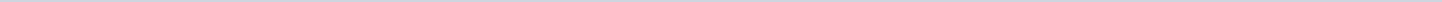 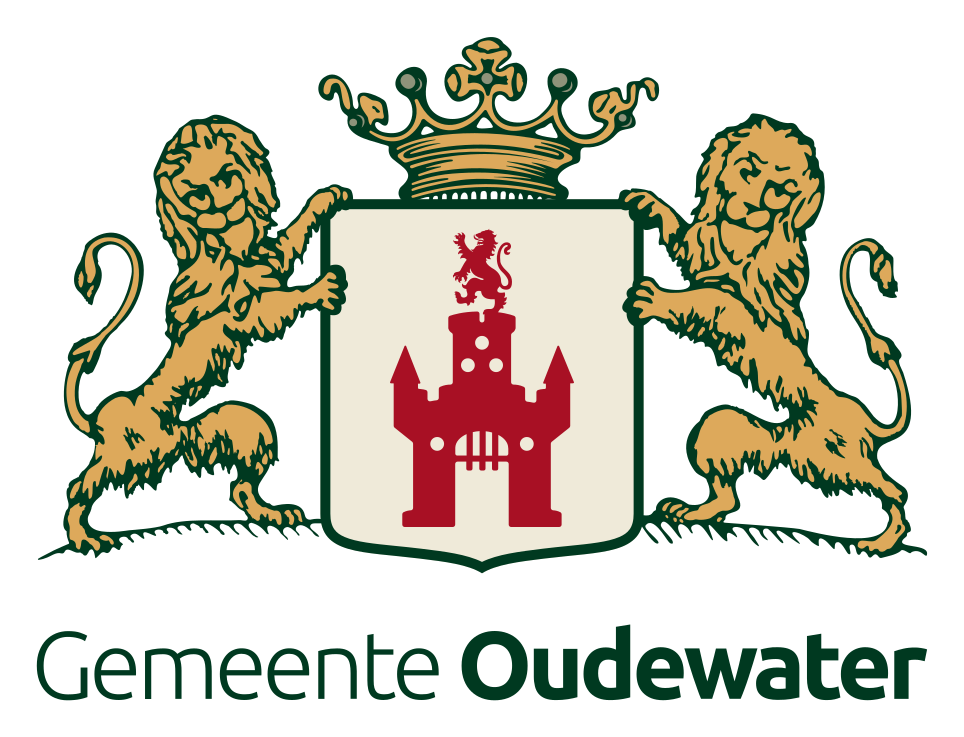 Gemeente OudewaterAangemaakt op:Gemeente Oudewater29-03-2024 14:46Schriftelijke vragen art. 32 RvO7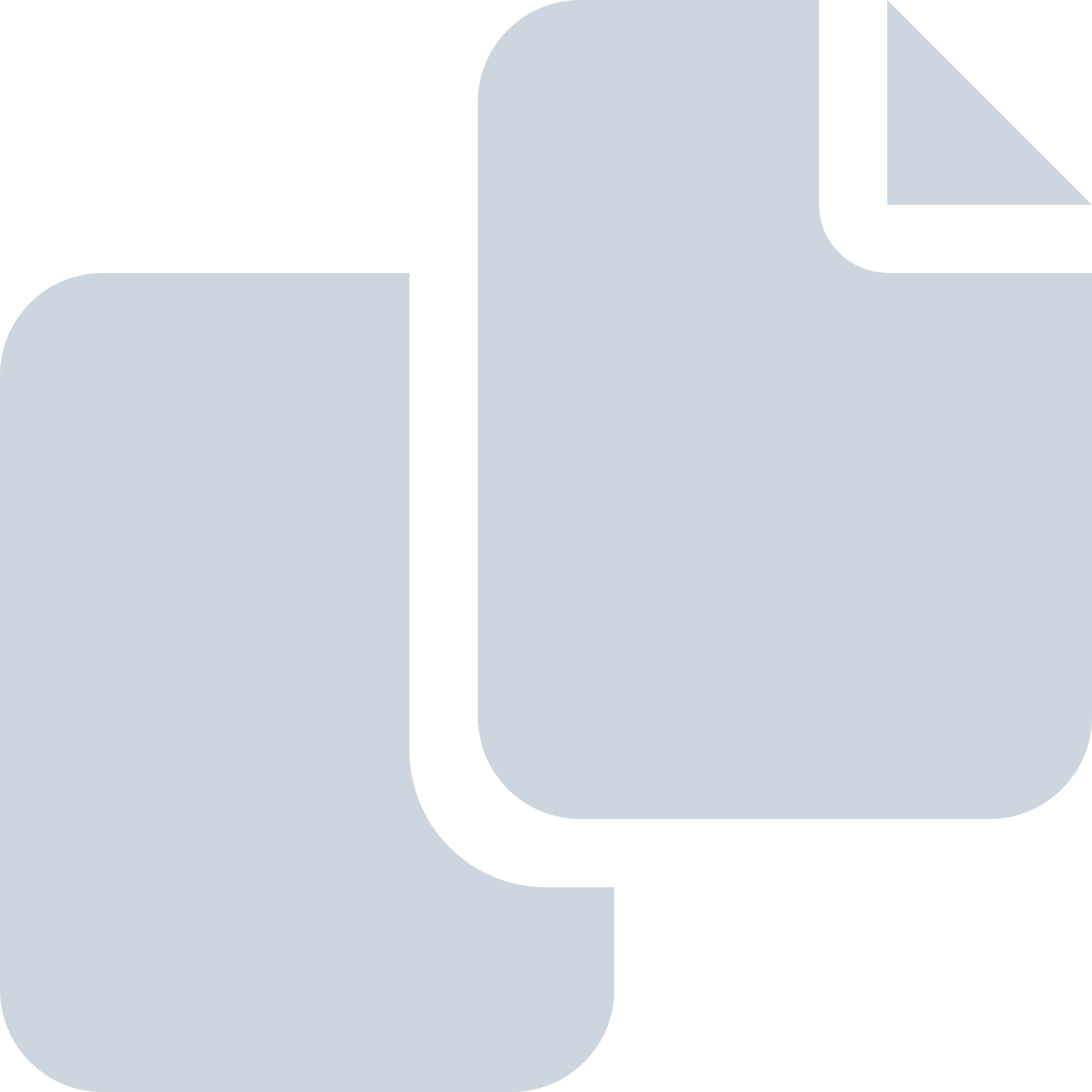 Periode: mei 2023#Naam van documentPub. datumInfo1.A15.1 bijlage Schriftelijke art 32 vragen PROGR.OW over WOZ en Privacy31-05-2023PDF,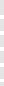 113,86 KB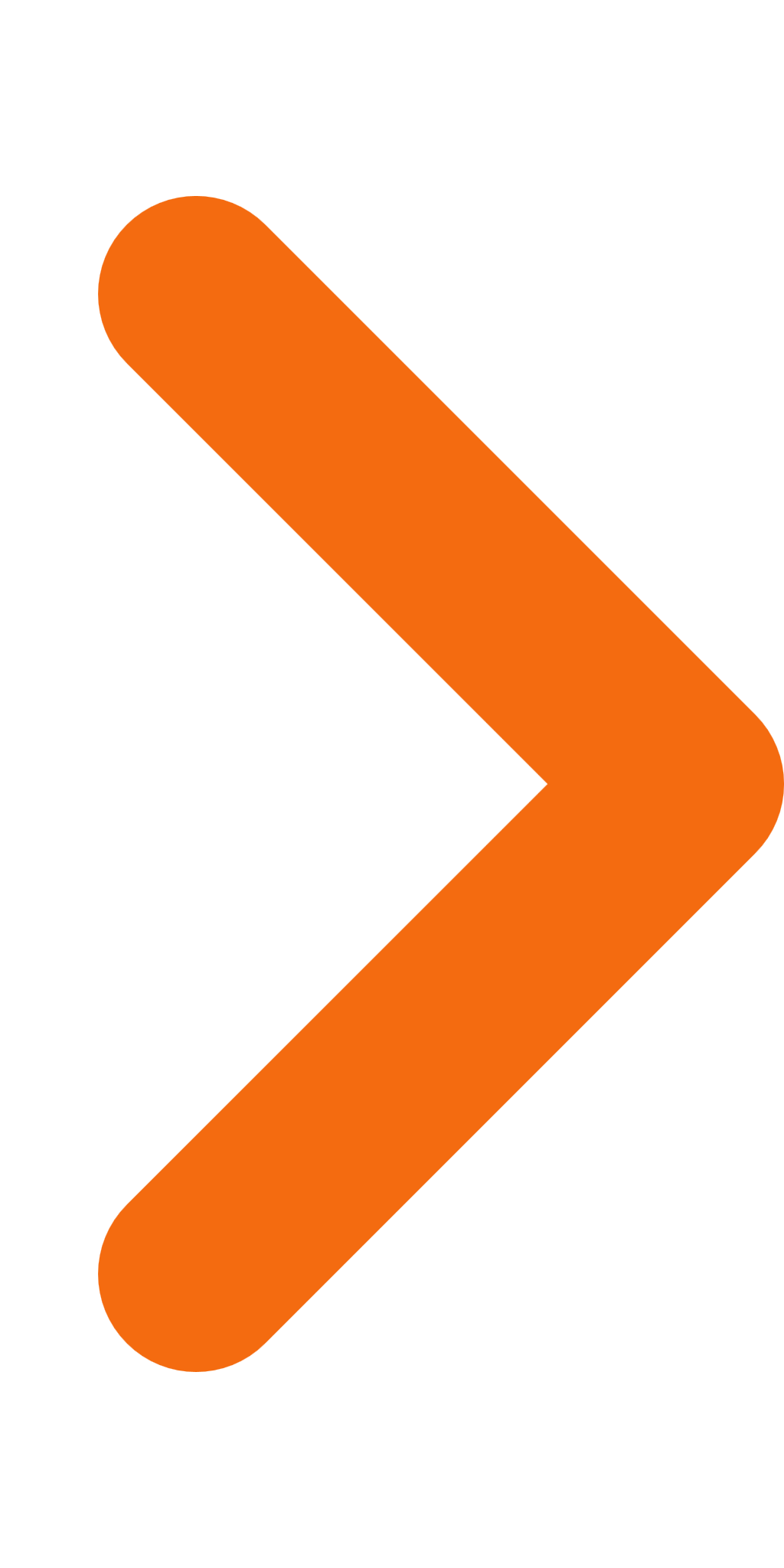 2.A15. Beantwoording art 32 vragen van Progressief Oudewater inzke WOZ en Privacy (104934)31-05-2023PDF,589,89 KB3.A14. RIB Beantwoording art 32 vragen van CU-SGP inzake Knotwilgen Havenstraat (102943)31-05-2023PDF,201,90 KB4.A13.1 bijlage 230401 Art 32 vragen CUSGP - Westsingel19-05-2023PDF,127,63 KB5.A07.1 bijlage Art 32 vragen CUSGP - stopmenu boeren10-05-2023PDF,125,49 KB6.A07. RIB Benantwoording art 32 vragen CU-SGP over stopmenu voor boeren (102232)10-05-2023PDF,190,45 KB7.A03. RIB Beantwoording art 32-vragen van CDA over uitspraak over zwembad (095357)01-05-2023PDF,177,13 KB